Завдання 1Обчисліть коефіцієнт розчинності безводної речовини (г на л розчинника), якщо для приготування насиченого при 20°С розчину AlNH4(SO4)2 було використано  AlNH4(SO4)2∙12Н2О і 225 см3води.Знайдіть об'єм води, в якій слід розчинити при 60°С  кристалогідрату, для отримання насиченого розчину (коефіцієнт розчинності безводної солі при цій температурі. 92,21). Яка маса кристалогідрату випаде із цього розчину при охолодження до 20°С.Розв'язок1. Знаходимо масу AlNH4(SO4)2 у кристалогідраті масою 33,12 г:                                       х,гAlNH4(SO4)2∙12Н2О    →    AlNH4(SO4)2 ;    m(AlNH4(SO4)2) = Обчислюємо розчинність безводної солі при 20°С:AlNH4(SO4)2 на  води.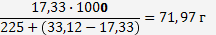 2. ω(б.с./к.г) = 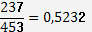 При 60°С:   ω(AlNH4(SO4)2/н.р.) = 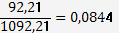 Нехай х – маса води, в якій розчинили кристалогідрат. Тоді ;   х =  води;   V(H2O) = 779,86 cм3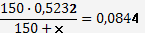 3. При 20°С:   ω(AlNH4(SO4)2/н.р.)= = 0,0671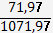 Нехай у – маса кристалогідрату, який випав в осад. Тоді, m(б.с./осаді) = у.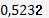 0,0671 = ; у = 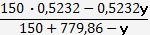 Відповідь: маса осаду  кристалогідрату викристалізуєтьсяЗавдання 4Як відомо, склад продуктів реакції нітратної кислоти з металами залежить не тільки від відновлювальної здатності металу, але і від концентрації HNO3. Так при взаємодії  міді з концентрованою HNO3 (~ 60%) утворюється  газу А, з розбавленою (~ 5%) -  газу В, а з кислотою середньої концентрації (~ 20%) -  суміші газів Х. Якщо взяти кілька розчинів гарячої HNO3 різної концентрації і розчинити в них однакові гранули металевого цинку, то з концентрованої кислоти виділиться 761,6 мл газу А, з розведеної - всього 89,6 мл суміші двох газів із загальною масою 160 мг, а з дуже розведеної (~ 1%) газувата речовина не виділиться, але цинк розчиниться. Скориставшись наведеними в задачі числовими даними (об'єми газів перераховані для н.у.; Ar(Cu)=63,55; Ar(Zn)=65,39;) Ar(N)=14,01) дайте відповіді на наступні питання:А. Визначіть гази А і В, їхній кількісний (об'ємні і мас.%) склад у суміші Х.Б. Розрахуйте масу однієї цинкової гранули, визначте якісний і кількісний (об'ємні і мас.%) склад суміші У.В. Напишіть рівняння описаних в задачі реакцій.Г. Розрахуйте масу сухого залишку, після акуратного випаровування розчину утвореного внаслідок взаємодії міді із розведеною нітратною кислотою, враховуючи, що сіль Купруму кристалізується з п'ятьма молекулами води. Розв'язокA. n(Cu) = 0,3 моль;  n(А) = 0,6 моль;  n(В) = 0,2 моль;  n(Х) = 0,32 моль.Cu  + 4HNO3 (60%)  →  Cu(NO3)2  +  2NO2  + 2H2O   	(1)3Cu  + 8HNO3 (5%)  →  3Cu(NO3)2  +  2NO  + 4H2O   	(2)Якщо n(Cu) : n(А) = 0,3  :  0,6  =  1  :  2, це відповідає (1). Тоді, газом А є NO2.При n(Cu) : n(А) = 0,3  :  0,2  =  3  :  2 проходить реакція (2), а газ (В) – NO.Відповідно, Х – суміш NO2 і NO.х, моль             у, мольCu         →       2NO2  ;          х = 0,5у1 моль              2 моль0,3 - х               0,32 - у3Cu         →       2NO  ;          2(0,3 – х) = 3(0,32 –0,5у)3 моль              2 моль х = 0,5у; 2(0,3 – х) = 3(0,32 –0,5у);у = 0,18.Отже, n(NO2) = 0,18 моль;  n(NO) = 0,32 – 0,18 = 0,14 моль. Враховуючи, що для газів φ = χ, то:φ(NO2/Х) == 0,5625 (56,25%); φ(NO/Х) = 1 – 0,5625 = 0,4375 (43,75%).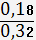 m(NO2) = 0,18 ∙ 46 = ;  m(NO) = 0,14 ∙ 30 = ;  m(Х) = 8,28 + 4,2 = .ω(NO2/Х) == 0,6635 (66,35%); ω (NO/Х) = 1 – 0,6635 = 0,3365 (33,65%).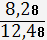 Б. Цинк нітратною кислотою окиснюється також до ступеня окиснення +2. Серед продуктів відновлення NO3- можуть бути NO2 , NO , N2O, N2, NH4+ (NH4NO3). Рівняння відповідних реакцій:Zn  + 4HNO3 (конц.)  →  Zn(NO3)2  +  2NO2  + 2H2O   	(3)3Zn  + 8HNO3 (розб.)  →  3Zn (NO3)2  +  2NO  + 4H2O   	(4)4Zn  + 10HNO3 (розб.)  →  4Zn (NO3)2  +  N2O  + 5H2O   	(5)5Zn  + 12HNO3 (розб.)  →  5Zn (NO3)2  +  N2  + 6H2O   	(6)4Zn  + 10HNO3 (розб.)  →  4Zn (NO3)2  +  NН4NO3  + 3H2O   	(7)Причому, чим менш концентрована кислота, тим відновлення йде дальше (від N+4O2   до N-3H4+).Із HNO3 (конц.) :     х, г                Zn       →       2NO2  ;                  х =  (Zn).            2∙22,4 лІз дуже розбавленою кислотою газ не виділяється оскільки утворюється розчинна сіль NН4NO3. Тоді Y – суміш NO і N2O, чи N2O і N2. n(Zn) = 0,0171 моль; n(Y) = 0,004 моль; 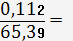 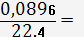 n(Zn) : n(Y) = 0,0171 : 0,004 = 1 : 0,233. У (4):     n(Zn) : n(NO) = 3 : 2 = 1 : 0,66.У (5):     n(Zn) : n(N2O) = 4 : 1 = 1 : 0,25.У (6):     n(Zn) : n(N2) = 5 : 1 = 1 : 0,20.Висновок: Y – суміш N2O і N2. х, г                у, л4Zn      →      N2O  4∙65,39 г        (1,112 – х), г         (0,0896 – у), л        5Zn                  →    N2  5∙65,39 г                  х = 11,68 у; 0,0685(1,112 – х) = 0,0896 – у;у =  N2O (67 мл)V(N2) = 0,0896–0,067 =  (22,6 мл)φ(N2O/Y) == 0,7478 (74,78%); φ(N2/Y) = 1 – 0,7478 = 0,2522 (25,22%).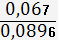 m(NO2) =  = ;  m(N2) = ;  m(Y) = .ω(N2O/Y) == 0,8225 (82,25%); ω (N2/Y) = 1 – 0,8225 = 0,1775 (17,75%).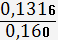 Г. Видозмінивши рівняння (1), отримаємо:             х, г                                                    у, г4Zn           →  4Zn(NO3)2 ∙ 9 H2O             +            NН4NO3  4∙65,39 г        4∙                                            80,гm(Zn(NO3)2 ∙ 9 H2O) = m(NН4NO3) = m(с.з.) = Завдання 5Суміш нітроген (ІІ) оксиду і амоніаку масою  за тиску 109,2 кПа і температурі 24°С займає об'єм 15 дм3. Обчислити об'єми повітря (н.у.) необхідні для окиснення  такої суміші в присутності каталізатора і без нього.Розв'язок:Відповідно до рівняння Менделєєва-Клапейрона: pV = nRT.n (газової суміші) = ;   n (газової суміші) = .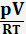 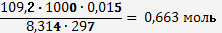 Обчислюємо молярну масу суміші: М (газової суміші) = ;   М (газової суміші) = .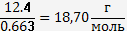 Знаходимо об'ємні частки компонентів газової суміші:М (газової суміші) = φ(NO)M(NO) + φ(NH3)M(NH3)Нехай φ(NO) = х. Тоді φ(NH3) = 1 – х.18,70 = 30х + 17 (1 – х); х = 0,1308 . Відповідно, φ(NO) = 0,1308. Тоді φ(NH3) = 1 – 0,1308 = 0,8692.У  вихідної суміші: V(NO) = ;  V(NH3) = .Некаталітичне окиснення:1,108л             х,л2NO        +       O2        →  2NO2;     V1(O2) = ;2∙22,4л           22,4л8,692л             х,л4NН3        +       3O2        →  2N2   +  6Н2О;     V2(O2) = ;4∙22,4л           22,4лV(O2) = 0,654 + 6,519 = V(пов.) = 7,173/0,21 = .При окисленні в присутності каталізатора:NO окиснюється як без каталізатора. Тому V1(O2) = 8,692л             х,л4NН3        +       5O2        →  4NО   +  6Н2О;     V2(O2) = ;4∙22,4л           5∙22,4лV(O2) = 0,654 + 10,865 = V(пов.) = 11,519/0,21 = .Завдання 6. У пронумерованих пробірках містяться розчини таких речовин: хлоридної кислоти, натрій карбонату, барій хлориду, натрій гідроксиду, цинк сульфату і магній хлориду. Використовуючи кислотно-основні індикатори як додаткові реактиви, запропонуйте шлях визначення кожної речовини. Відповідь проілюструйте рівняннями реакцій. Опишіть очікувані спостереження.Розв'язок:За допомогою наявного кислотно-основного індикатора визначаємо тип середовища в наявних розчинах:кисле середовище: хлоридна кислота, цинк сульфат і магній хлорид;лужне середовище середовище: натрій карбонат і натрій гідроксид;нейтральне середовище: барій хлорид.Таким чином знаходимо пробірку із барій хлоридом.До речовин із кислим середовищем додаємо  розчин барій хлориду. Із розчином цинк сульфату випадає білий кристалічний осад. Залишилися неідентифікованими хлоридна кислота і магній хлорид.Доливаємо розчин барій хлориду до проб із пробірок з лужним середовищем. Із розчином натрій карбонату випадає білий осад. В іншій пробірці міститься натрій гідроксид.Розчин натрій гідроксиду доливаємо до проб із двох неідентифікованих пробірок із кислим середовищем (хлоридна кислота і магній хлорид). У випадку магній хлориду випадає білий осад. В іншій пробірці – розчин хлоридної кислоти. Що це саме вона, можна додатково підтвердити реакцією із натрій карбонатом (виділяється газ).